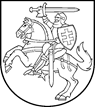 STUDIJŲ KOKYBĖS VERTINIMO CENTRO DIREKTORIUS ĮSAKYMAS DĖL VYKDOMŲ STUDIJŲ PROGRAMŲ AKREDITAVIMO. gegužės 15 d. Nr. SV6-14VilniusVadovaudamasi Lietuvos Respublikos švietimo ir mokslo ministro . liepos 24 d. įsakymo Nr. ISAK-1652 „Dėl studijų programų išorinio vertinimo ir akreditavimo tvarkos aprašo patvirtinimo“ 2 punktu, šiuo įsakymu patvirtinto Studijų programų išorinio vertinimo ir akreditavimo tvarkos aprašo 27 punktu bei remdamasi studijų programų išorinio vertinimo išvadomis ir aukštųjų mokyklų pateiktais prašymais akredituoti studijų programas:akredituoju studijų programas (pagal 1 priedą). Direktorė	Nora Skaburskienė Studijų kokybės vertinimo centro direktoriaus . gegužės 15 d. įsakymo Nr. SV6-141 priedasAKREDITUOTOS STUDIJŲ PROGRAMOS__________________gyvybės  mokslų studijų krypčių grupėgyvybės  mokslų studijų krypčių grupėgyvybės  mokslų studijų krypčių grupėgyvybės  mokslų studijų krypčių grupėValstybiniai kodaiStudijų programaAukštoji mokyklaAkredituota iki612C10001,6121DX003BiologijaVilniaus universitetas. liepos 1 d.612C18001,6121DX004EkologijaVilniaus universitetas. liepos 1 d.621C18001,6211DX005EkologijaVilniaus universitetas. liepos 1 d.inžinerijos  mokslų studijų krypčių grupėinžinerijos  mokslų studijų krypčių grupėinžinerijos  mokslų studijų krypčių grupėinžinerijos  mokslų studijų krypčių grupėValstybiniai kodaiStudijų programaAukštoji mokyklaAkredituota iki612H20004Architektūros inžinerijaVilniaus Gedimino technikos universitetas. rugpjūčio 31 d.653H24002,6531EX002Statinių inžinerinės sistemosAlytaus kolegija. birželio 30 d.653H21003,6531EX012StatybaKlaipėdos valstybinė kolegija. rugpjūčio 31 d.653H24004,6531EX019Statinių inžinerinės sistemosVilniaus technologijų ir dizaino kolegija. rugpjūčio 31 d.653H22001,6531EX022Susisiekimo keliai ir statiniaiVilniaus technologijų ir dizaino kolegija. rugpjūčio 31 d.621H23001,6211EX035Vandens ūkio inžinerijaVilniaus Gedimino technikos universitetas. rugpjūčio 31 d.612H22001,6121EX037Kelių ir geležinkelių inžinerijaVilniaus Gedimino technikos universitetas. rugpjūčio 31 d.621H20005,6211EX037Architektūros inžinerijaVilniaus Gedimino technikos universitetas. rugpjūčio 31 d.612H27001,6121EX038Miestų inžinerijaVilniaus Gedimino technikos universitetas. rugpjūčio 31 d.621H25001,6211EX038GeotechnikaVilniaus Gedimino technikos universitetas. rugpjūčio 31 d.653H20002,6531EX039StatybaPanevėžio kolegija. birželio 30 d.621H20002,6211EX039Civilinė inžinerijaVilniaus Gedimino technikos universitetas. rugpjūčio 31 d.621J80003,6211EX043Statybos technologijos ir valdymasVilniaus Gedimino technikos universitetas. rugpjūčio 31 d.621H22001,6211EX044Kelių eismo saugumo inžinerijaVilniaus Gedimino technikos universitetas. rugpjūčio 31 d.621H27001,6211EX046Miestų planavimas ir inžinerijaVilniaus Gedimino technikos universitetas. rugpjūčio 31 d.653H21005,6531EX050StatybaŠiaulių valstybinė kolegija. rugpjūčio 31 d.612H20003,6121EX056Statybos inžinerijaŠiaulių universitetas. birželio 30 d.612J80003,6121EX069Statybos technologijos ir valdymasVilniaus Gedimino technikos universitetas. rugpjūčio 31 d.621H20004,6211EX070Uosto statiniaiKlaipėdos universitetas. birželio 30 d.socialinių mokslų studijų krypčių grupėsocialinių mokslų studijų krypčių grupėsocialinių mokslų studijų krypčių grupėsocialinių mokslų studijų krypčių grupėValstybiniai kodaiStudijų programaAukštoji mokyklaAkredituota iki621S30001,6211JX077Teritorijų planavimas ir aplinkos valdymasMykolo Romerio universitetas. rugpjūčio 31 d.verslo ir viešosios vadybos mokslų studijų krypčių grupėverslo ir viešosios vadybos mokslų studijų krypčių grupėverslo ir viešosios vadybos mokslų studijų krypčių grupėverslo ir viešosios vadybos mokslų studijų krypčių grupėValstybiniai kodaiStudijų programaAukštoji mokyklaAkredituota iki621N26002,6211LX007Inovacijų ir technologijų vadybaISM Vadybos ir ekonomikos universitetas. rugpjūčio 31 d.621N20021,6211LX008Švietimo lyderystėISM Vadybos ir ekonomikos universitetas. rugpjūčio 31 d.621N70003,6211LX041Europos Sąjungos viešoji politika ir administravimasVytauto Didžiojo universitetas. birželio 30 d.612N20013,6121LX044Nekilnojamojo turto vadybaVilniaus Gedimino technikos universitetas. rugpjūčio 31 d.612N20012,6121LX045Organizacijų valdymasVilniaus Gedimino technikos universitetas. rugpjūčio 31 d.621N90005,6211LX046Strateginis organizacijų valdymasVytauto Didžiojo universitetas. birželio 30 d.621N20014,6211LX056Žemės ūkio verslo vadybaAleksandro Stulginskio universitetas. birželio 30 d.621N20013,6211LX059Nekilnojamojo turto valdymasVilniaus Gedimino technikos universitetas. rugpjūčio 31 d.